FIȘĂ DE DESCRIERE A MATERIALULUI PROPUS CA RESURSĂ EDUCAȚIONALĂ DESCHISĂ*LINK: https://wordwall.net/hu/resource/5884037/haver-vagy-bully PROFESOR: prof. ed. Kincses AdrianaTITLUL MATERIALULUI PROPUS: PRIETEN SAU BULLYDISCIPLINA:  SOCIALIZARE  CLASA: V-VIII comasat, elevi cu dizabilitate mintală medie și ușoarăDESCRIEREA ACTIVITĂȚII:Activitatea PRIETEN SAU BULLY este una de grupare. Elevii au sarcina de a diferenția între comportamente și acțiuni specifice unui prieten sau bully, grupând casetele în categoria corespunzătoare. Activitatea se pretează ca un exercițiu de evaluare a cunoștințelor noi dobândite la finalul unei lecții. Alte observații:Textul activității este formulat în limba maghiară în conformitate cu limba de predare a clasei pentru care a fost concepută. Data:                                                                                                  Semnătură:26.05.2021                                                                                            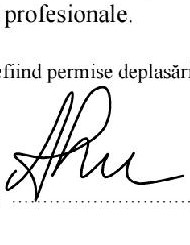 